17 января в нашей группе  прошла очередная встреча с родителями. Клуб «Традиции семьи»: домашний театр. Своим опытом с нами поделилась Осипова Ксения Александровна, она показала пальчиковый театр, который сшила сама. Вместе с Макаром и ребятами поиграли в несколько сказок. Участникам встречи очень понравились эти маленькие и доступные куклы, которые можно изготовить своими руками. Спасибо всем за активное участие.	Средняя группа №10 воспитатель: Брускова Н.Л.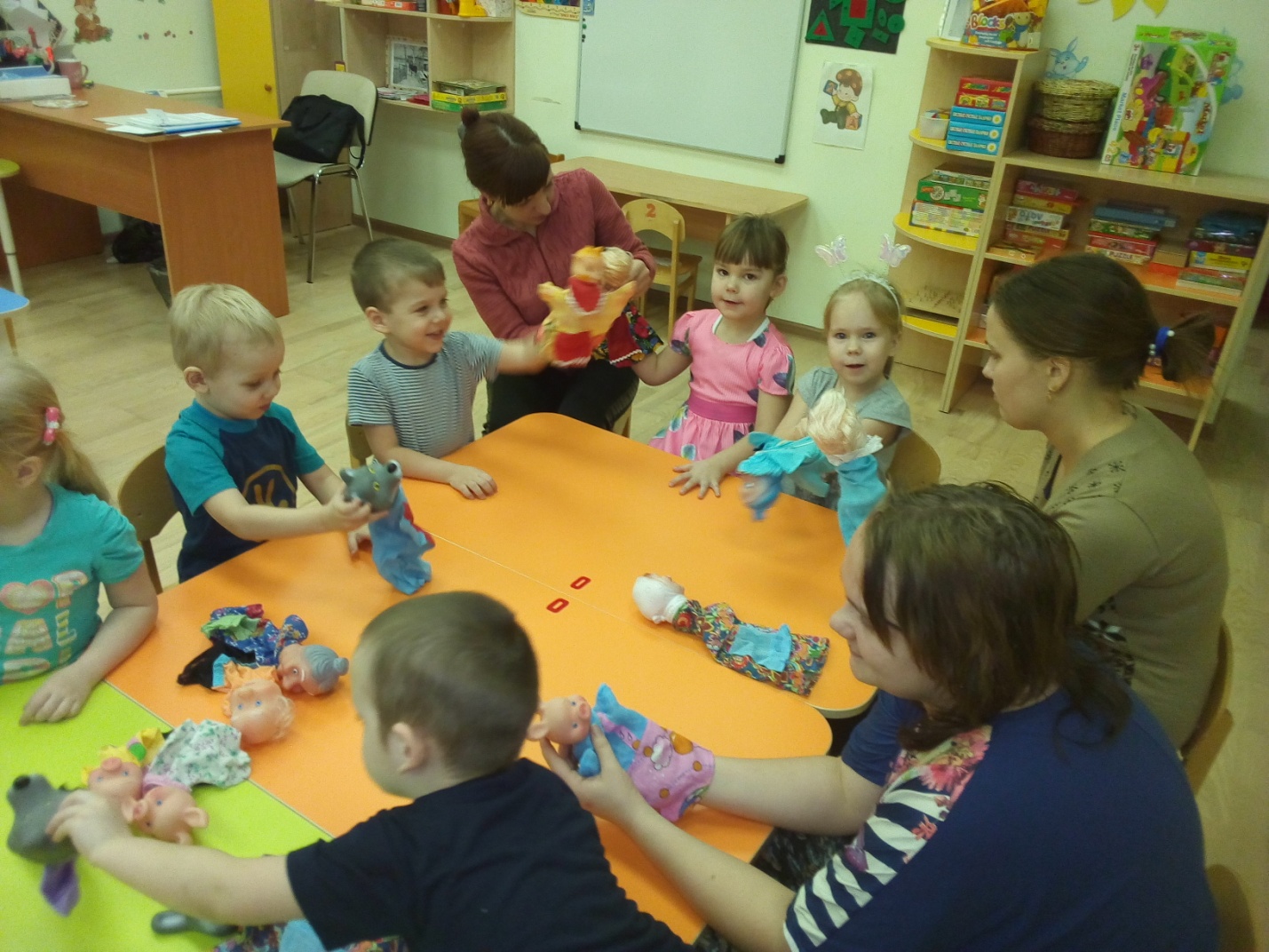 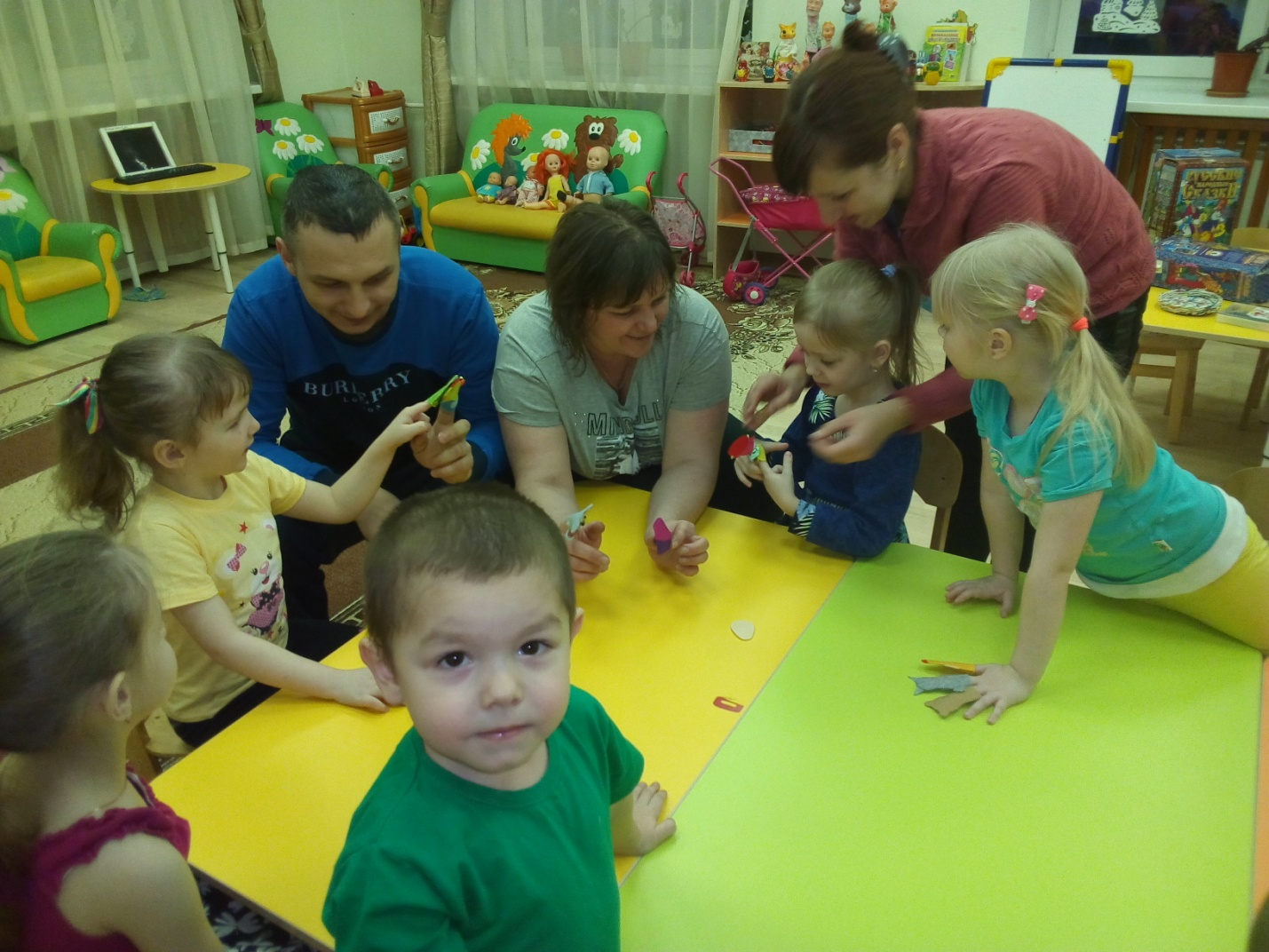 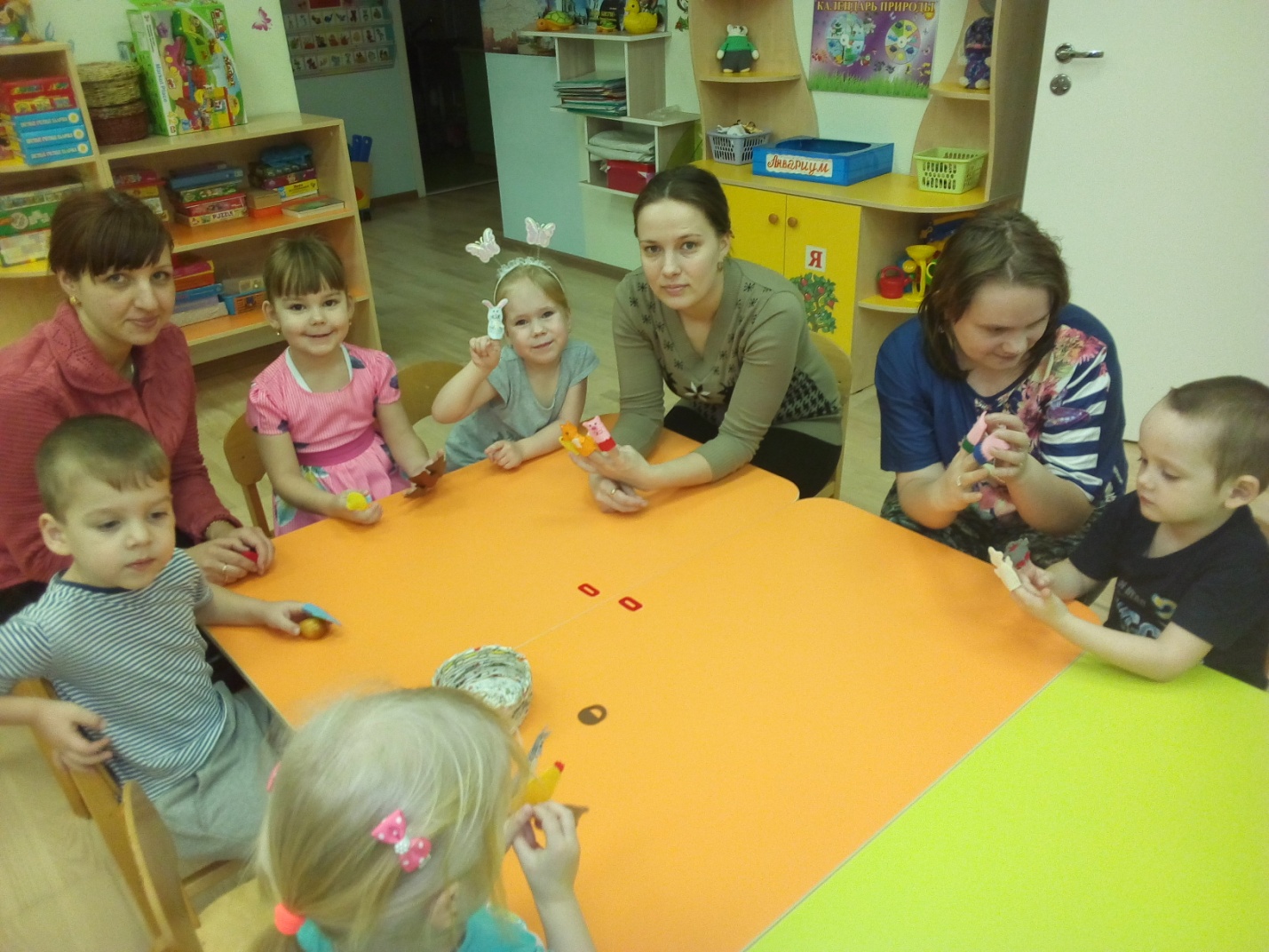 